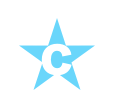 Customer SatisfactionThank you for your patronage. Please take this survey to help us improve.Q1	Did you shop online or in our retail store? *Choose one.Q2	Please enter the date that you visited our website: *	/	/Q3	Please indicate how much you agree with the following statements about our website: *A rating of 5 is Strongly Agree; a rating of 1 is Strongly Disagree.Q4	How did you find out about our website? *○  OtherChoose one.Q5	How user-friendly did you find our website? *Choose one.Q6	Did you enjoy visiting our website? *Choose one.Q7	Is the information on our website current? *Choose one.Q8	Do you plan to visit our website again? *Choose one.Q9	Would you recommend our website to a friend or co-worker? *Choose one.Q10	Do you use or shop at any of our competitors&#39; websites? *○  If yes, enter other websites here:Choose one.Q11	Was there any particular reason that you chose to shop at our website? *Q12	Is there anything else you&#39;d like to share about your recent visit to our website?Q13	Please enter the date that you visited our store: *	/	/Q14	How satisfied are you with your recent visit to our store? *Choose one.Q15	Was there any particular reason that you chose to shop at our store? *Q16	Please indicate how much you agree with the following statements about your experience with us: *A rating of 5 is Strongly Agree; a rating of 1 is Strongly Disagree.Q17	Are there any items that you would like for our store to stock?Item One:Item Two:Item Three:Q18	Do you shop at any of our other locations? *□  If yes, please enter other locations here:Choose all that apply.Q19	Do you shop at any of our competitors&#39; locations? *○  If yes, enter our competitors' locations here:Choose one.Q20	Is there anything else you&#39;d like to share about your recent visit to our store?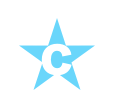 Thank you for your feedback.○  Online○  Retail Store12345It was easy to find the product I was looking for.○○○○○The website is easy to navigate.○○○○○The information on the website is easy to understand.○○○○○The website is aesthetically pleasing.○○○○○The website help section is useful.○○○○○The website prices are reasonable.  ○○○○○The checkout process is trustworthy.○○○○○The checkout process is easy to understand.○○○○○It was easy to download files.○○○○○○  Friend/Co-worker○  Search Engine○  Advertisement○  Extremely user-friendly○  Very user-friendly○  Somewhat user-friendly○  Not very user-friendly○  Not at all user-friendly○  Yes○  No○  Undecided○  Yes○  No○  Yes○  No○  Undecided○  Yes○  No○  Undecided○  Yes○  No○  Unsure○  Extremely Satisfied○  Satisfied○  Somewhat Satisfied○  Not Satisfied12345There is ample parking at this store.○○○○○This store stocks the products that I am looking for.○○○○○I am able to find what I am looking for quickly.○○○○○The employees at this store are friendly.○○○○○The employees at this store are competent.○○○○○This store’s employees treat me with respect.○○○○○My questions or concerns are resolved quickly at this store. ○○○○○This store is well-organized.○○○○○This store is clean.○○○○○This store’s restrooms are hygienic.○○○○○Making a purchase at this store is simple.○○○○○Making a purchase at this store is quick.○○○○○This store’s return policy is reasonable. ○○○○○I enjoy shopping at this store.○○○○○I would shop at this store again.○○○○○I would recommend this store to friends or co-workers.○○○○○□  Yes□  No□  Unsure○  Yes○  No○  Unsure